Математика                                                                   пәні бойыншаЕМТИХАН СҰРАҚТАРЫ МЕН БИЛЕТТЕРІОқытушы: Буланова С.Т.                                                 Мазмұны ;Түсінік хатТеориялық сұрақтардың саны 50 және сұрақтар пән бойынша барлық тақырыптық жоспарды қамтиды, практикалық сұрақтар «Математика» курсының негізгі тақырыптары бойынша құрастырылған.Емтиханның теориялық сұрақтарыy = sin x, y = cos x функцияларының қасиеттері.y = sin x, y = cos x функцияларын зерттеу.y = tg x, y = ctg x функцияларын зерттеу.y = tg x, y = ctg x функцияларының қасиеттері.Алғашқы функция. Алғашқы функцияны табу ережелері.Анықталған интегралдың қасиеттері.Анықталмаған интеграл.Анықтауыштар. Анықтауыштың қасиеттері.Екінші ретті туынды.Жазықтықтардың параллельдігі.Жазықтықтардың перпендикулярлығы.Интегралды есептеу формулалары.Кері тригонометриялық функциялар ().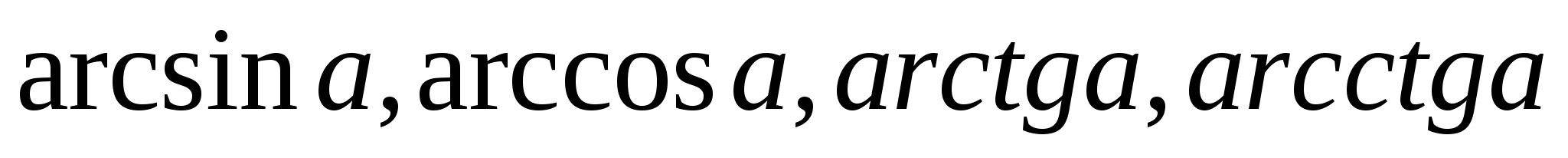 Кері функция.Конустың және қиық конустың көлемдері мен аудандарының формуласы.Конустың осьтік қимасы және ауданының формуласы.Көрсеткіштік және дәрежелік функция.Көрсеткіштік теңдеулер.Көрсеткіштік теңсіздіктер.Крамер формуласы бойынша теңдеулер жүйесін шешу.Күрделі функцияның туындысы.Қарапайым тригонометриялық теңдеулер.Қарапайым тригонометриялық теңсіздіктер.Логарифм. Логарифмнің қасиеттері және түрлері.Логарифмдік функция және оның қасиеттері.Параллелепипедтің аудандарының және көлемінің формуласы.Параллель проекциялау.Пирамида мен қиық пирамида бетінің ауданы.Пирамиданың параллель қималарының қасиеттері.Призма бетінің ауданы. Призма жазбасы.Рационал көрсеткішті дәреже.Стереометрияның аксиомалары.Сфера мен шардың қасиеттері.Теңдеу. Теңдеулер жүйесі.Теңсіздіктер. Теңсіздіктер жүйесі.Тригонометриялық өрнекті теңбе-тең түрлендіру.Тригонометриялық теңдеулер.Тригонометриялық теңсіздіктер.Тригонометрияның негізгі формулалары.Туынды және оның геометриялық мағынасы.Туындыны табу ережелеріТүзу мен жазықтықтың параллельдігі.Түзу мен жазықтықтың перпендикулярлығы.Функция. Функцияның негізгі қасиеттері.Функцияны зерттеу алгоритмі.Функцияны монотондылығына және экстремумге зерттеу.Функцияның графигіне жүргізілген жанама теңдеуі.Функцияның графиктерін түрлендіру.Функцияның экстремумдері.Цилиндрдің осьтік қимасы және оның ауданы                             Емтихан билеттеріБилет №1Теңдеу. Теңдеулер жүйесі.Конустың осьтік қимасы және ауданының формуласы.Шекті табыңдар: 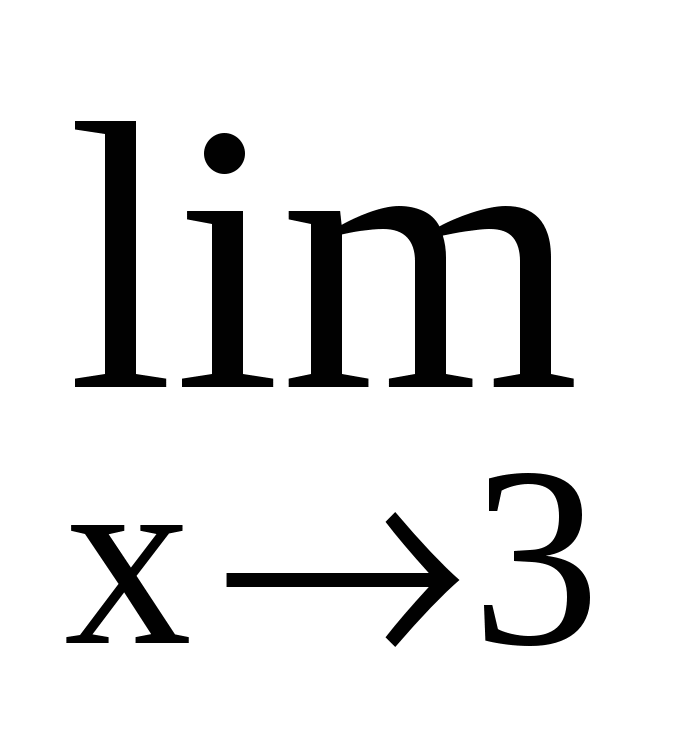 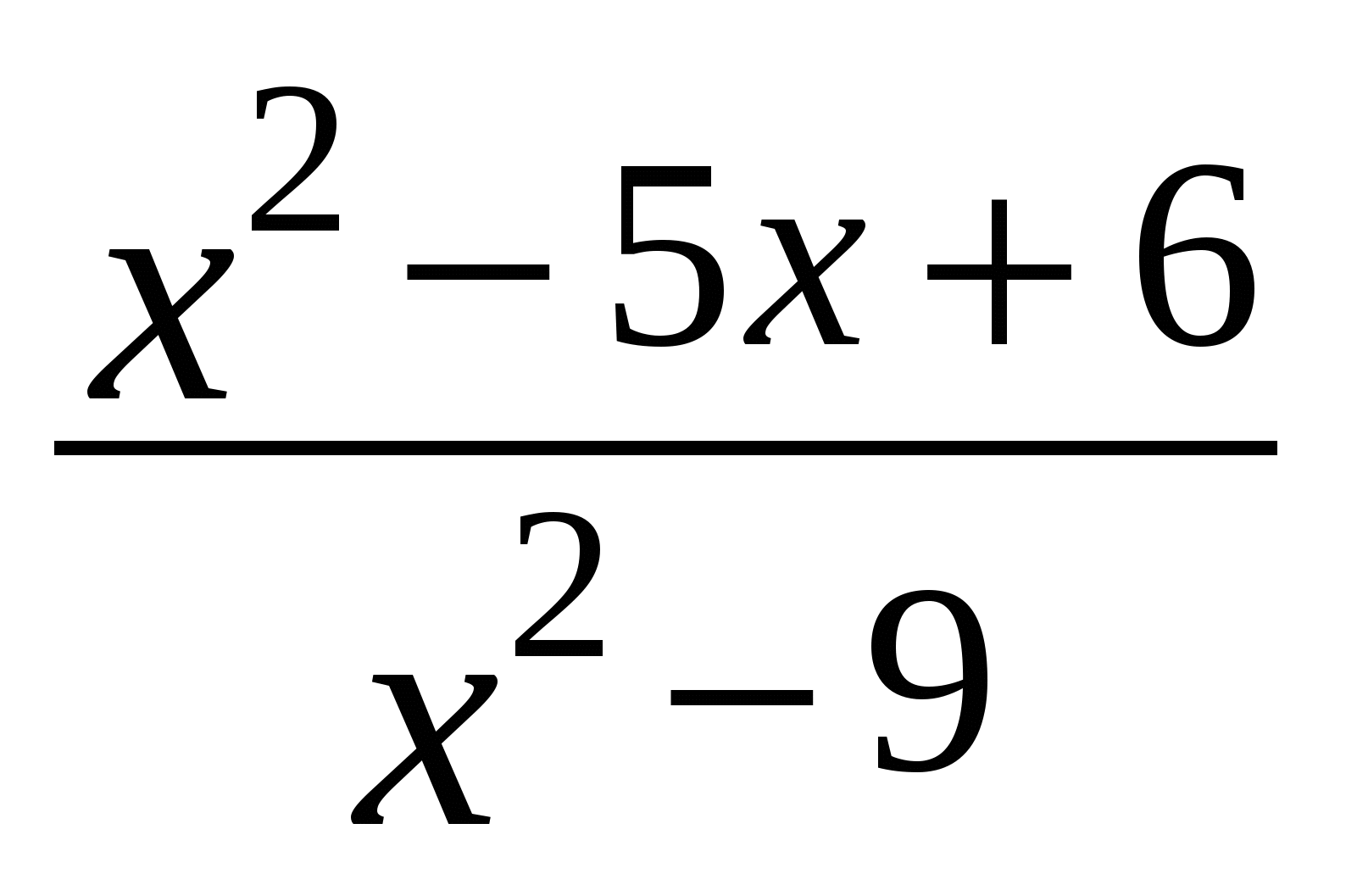 Билет №2Анықтауыштар. Анықтауыштың қасиеттері.Функцияның экстремумдері.Функцияның туындысын табыңдар: f’ (х) = (х + 2)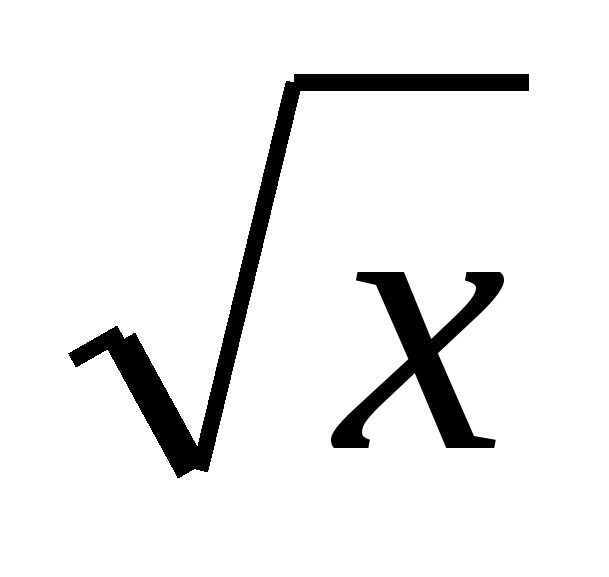 Билет №3Теңсіздіктер. Теңсіздіктер жүйесі.Күрделі функцияның туындысы.Анықталмаған интегралды есептеңдер: 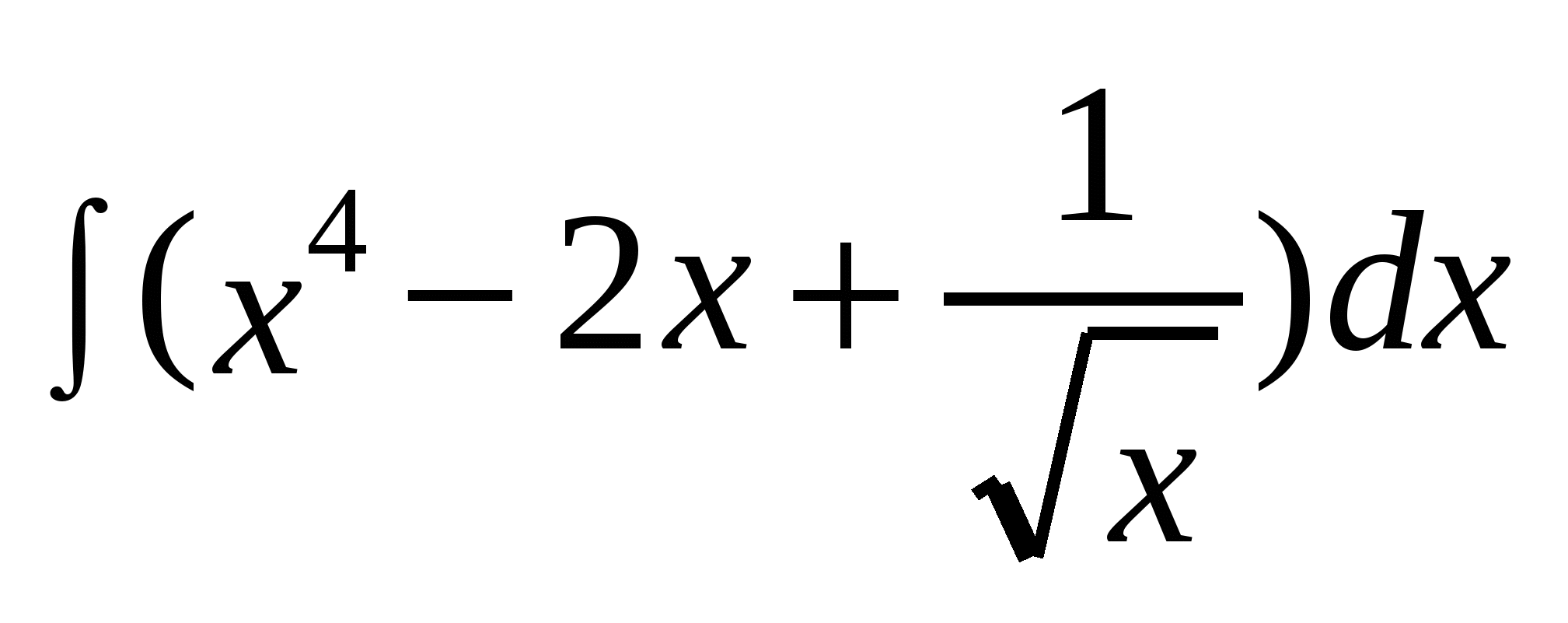 Билет №4Крамер формуласы бойынша теңдеулер жүйесін шешу.Интегралды есептеу формулалары.Иррационал теңдеуді шешіңіз: 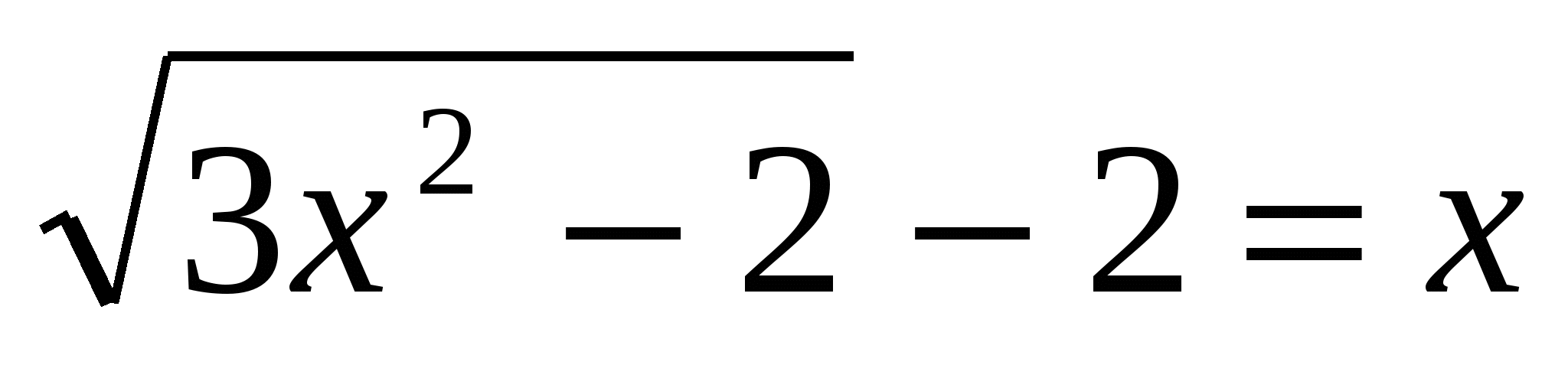 Билет №5Функция. Функцияның негізгі қасиеттері.Алғашқы функция. Алғашқы функцияны табу ережелері.Теңдеуді шешіңіз: 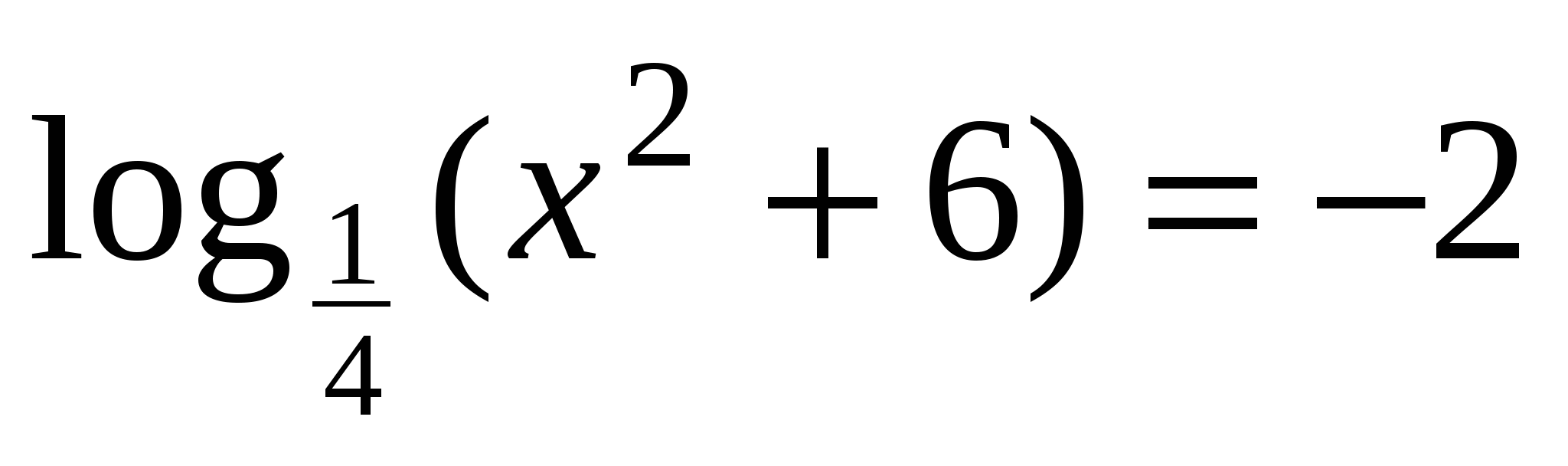 Билет №6Функцияның графиктерін түрлендіру.Туындыны табу ережелеріТеңсіздікті шешіңіз: 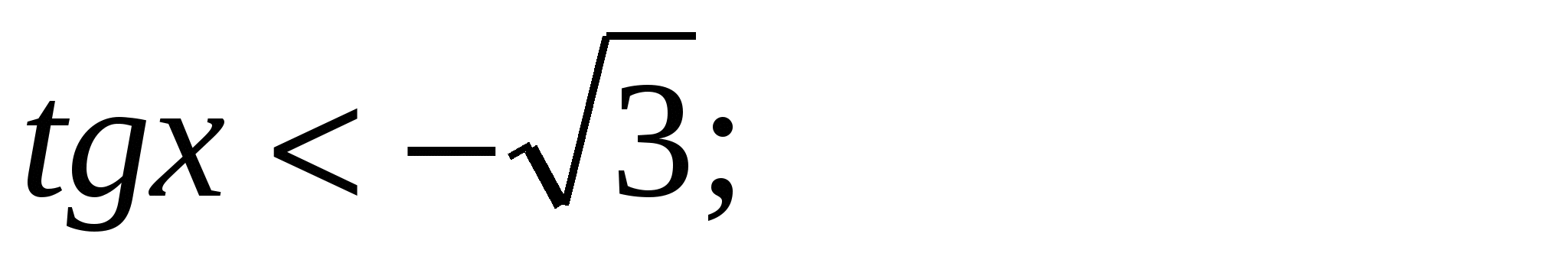 Билет №7Функцияны зерттеу алгоритмі.Цилиндрдің осьтік қимасы және оның ауданы.Өрнекті ықшамда: 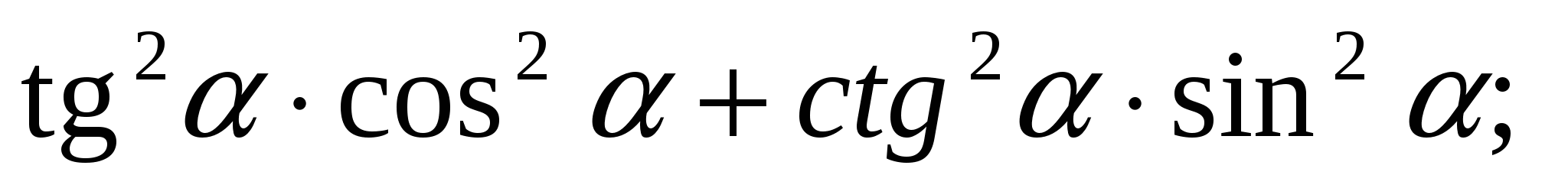 Билет №8Рационал көрсеткішті дәреже.Туынды және оның геометриялық мағынасы.Функцияның экстремумын табыңыз: 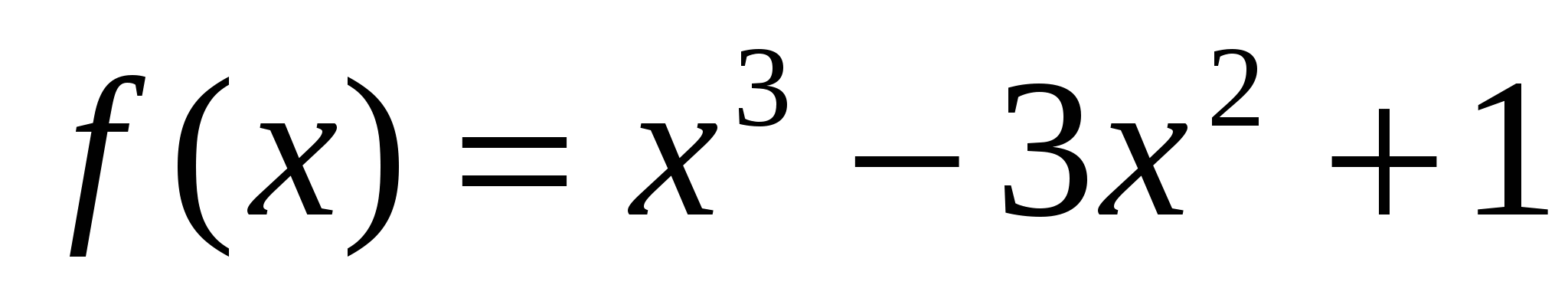 Билет №9Көрсеткіштік және дәрежелік функция.Жазықтықтардың перпендикулярлығы.Теңсіздікті шешіңіз: 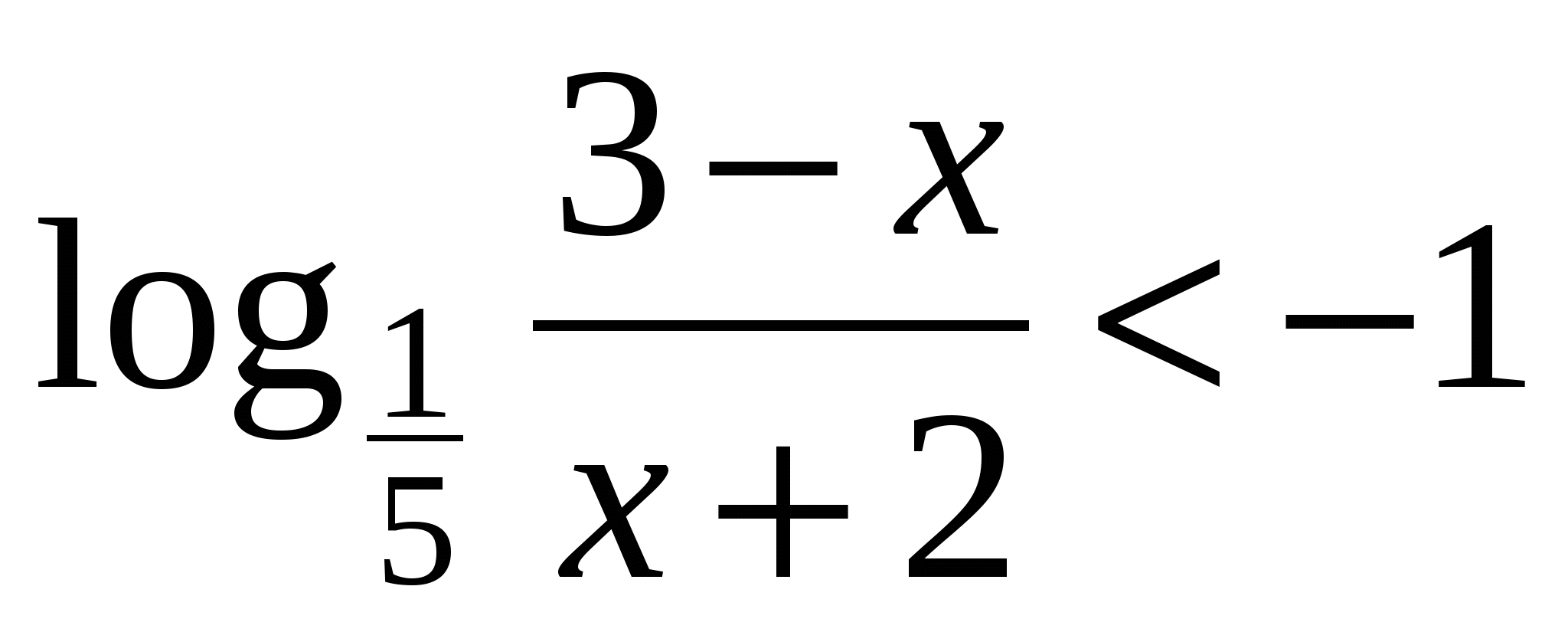 Билет №10Көрсеткіштік теңдеулер.Түзу мен жазықтықтың параллельдігі.Шекті табыңыз: 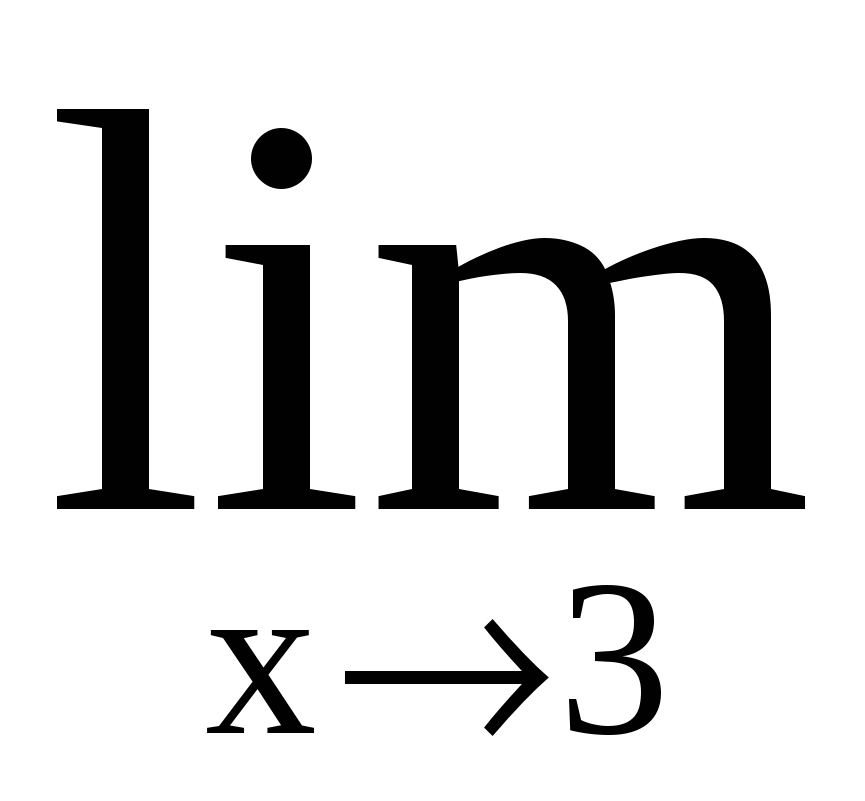 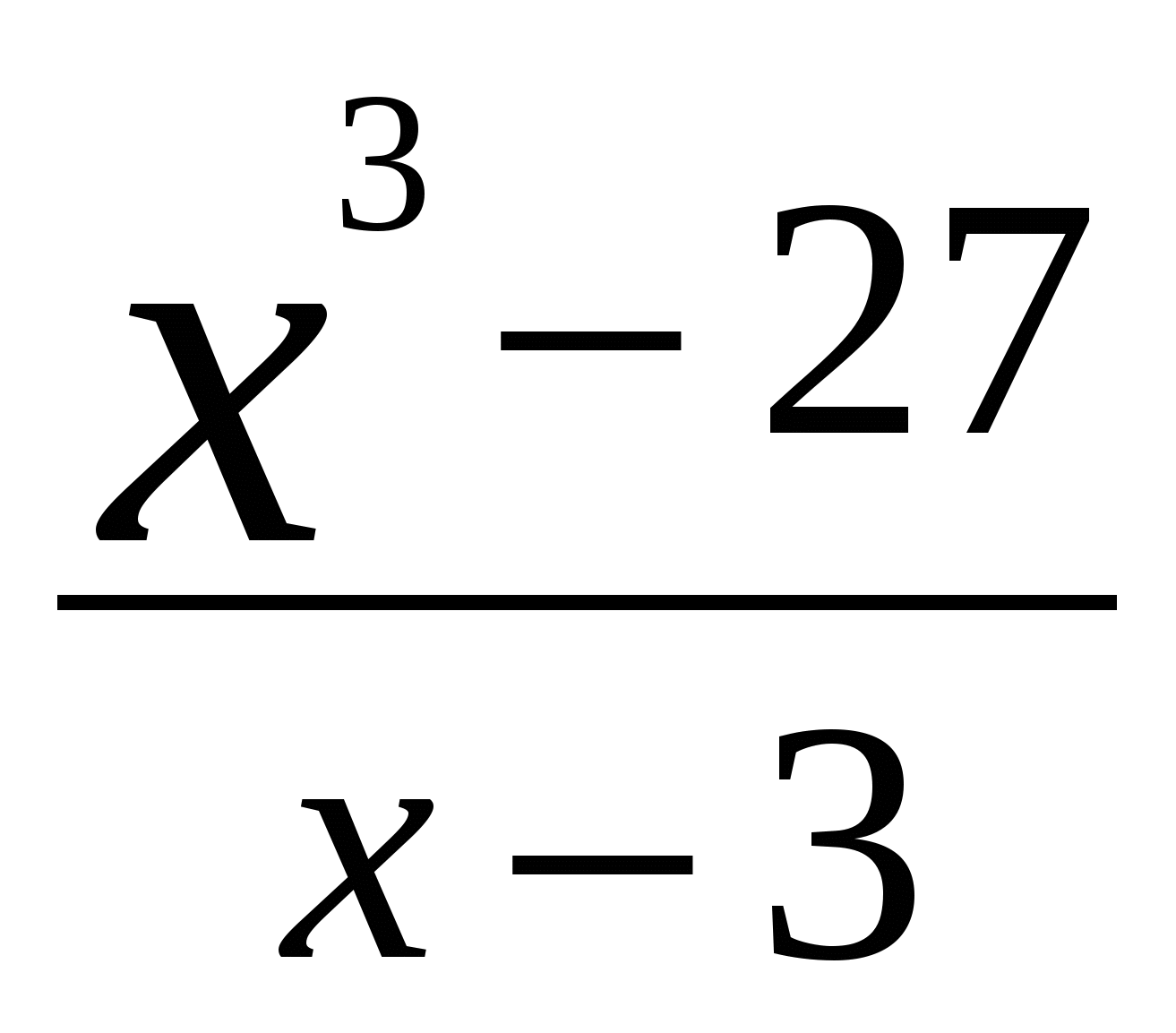 Билет №11Көрсеткіштік теңсіздіктер.Түзу мен жазықтықтың перпендикулярлығы.Анықталмаған интегралды есептеңіз: 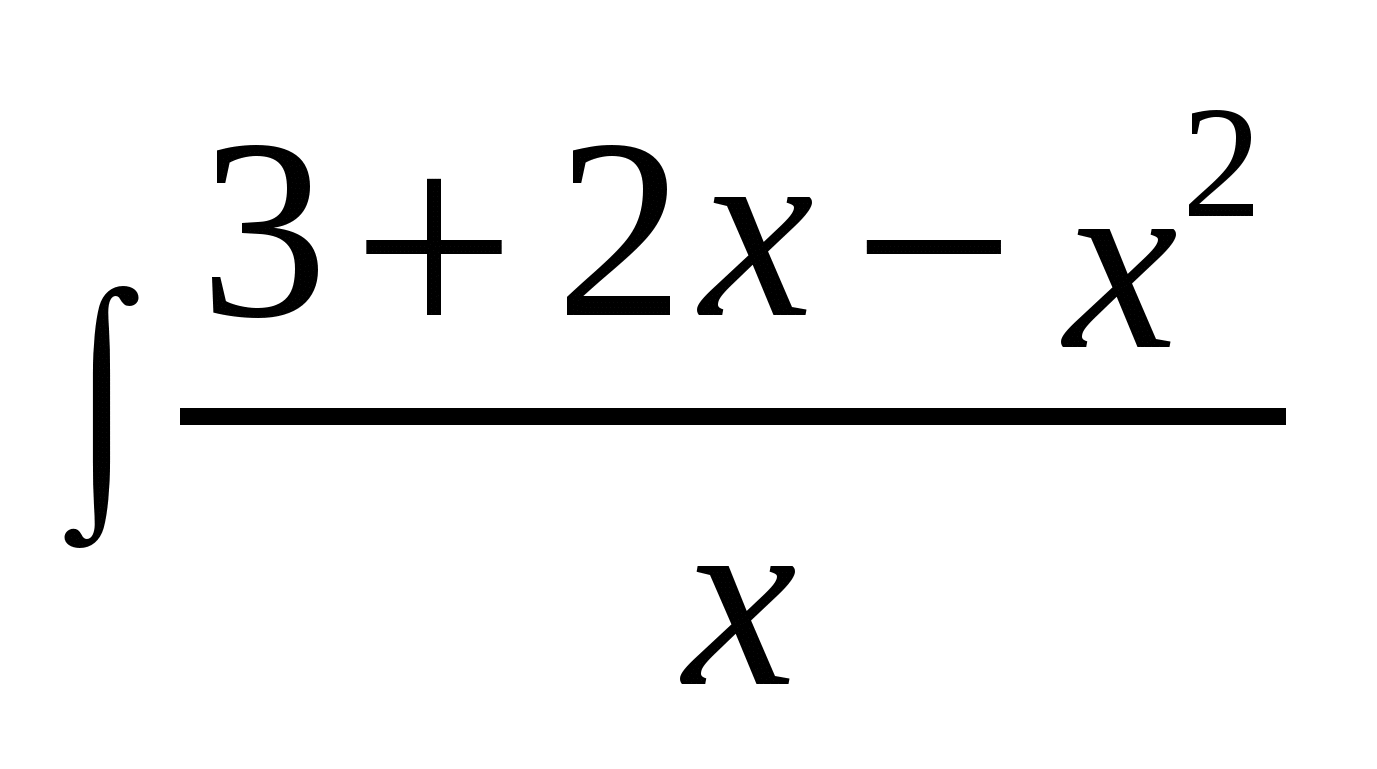 Билет №12Логарифм. Логарифмнің қасиеттері және түрлері.Стереометрияның аксиомалары.Теңсіздікті шешіңіз: 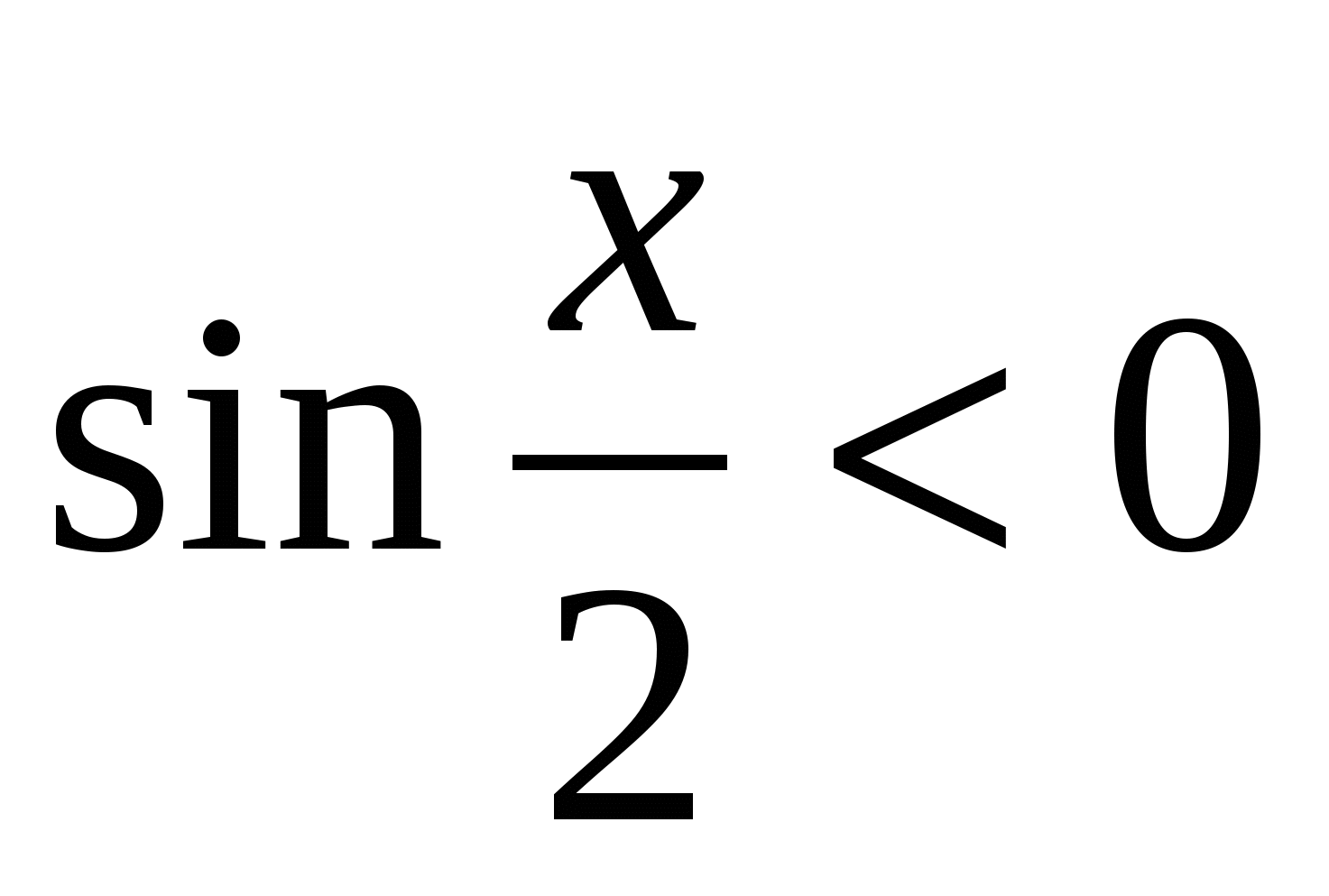 Билет №13Екінші ретті туынды.y = tg x, y = ctg x функцияларын зерттеу.Өрнекті ықшамдаңыз: 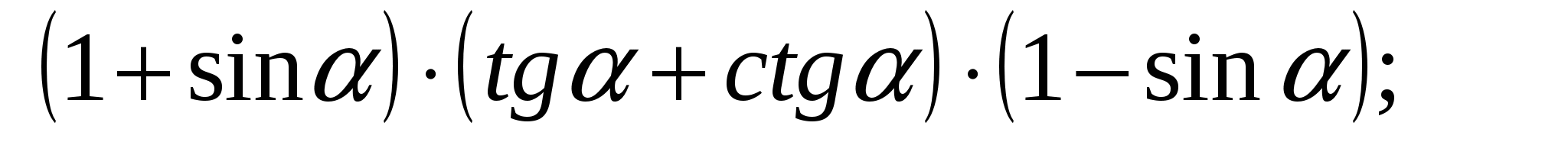 Билет №14Логарифмдік функция және оның қасиеттері.Функцияны монотондылығына және экстремумге зерттеу.Теңсіздікті шешіңіз: 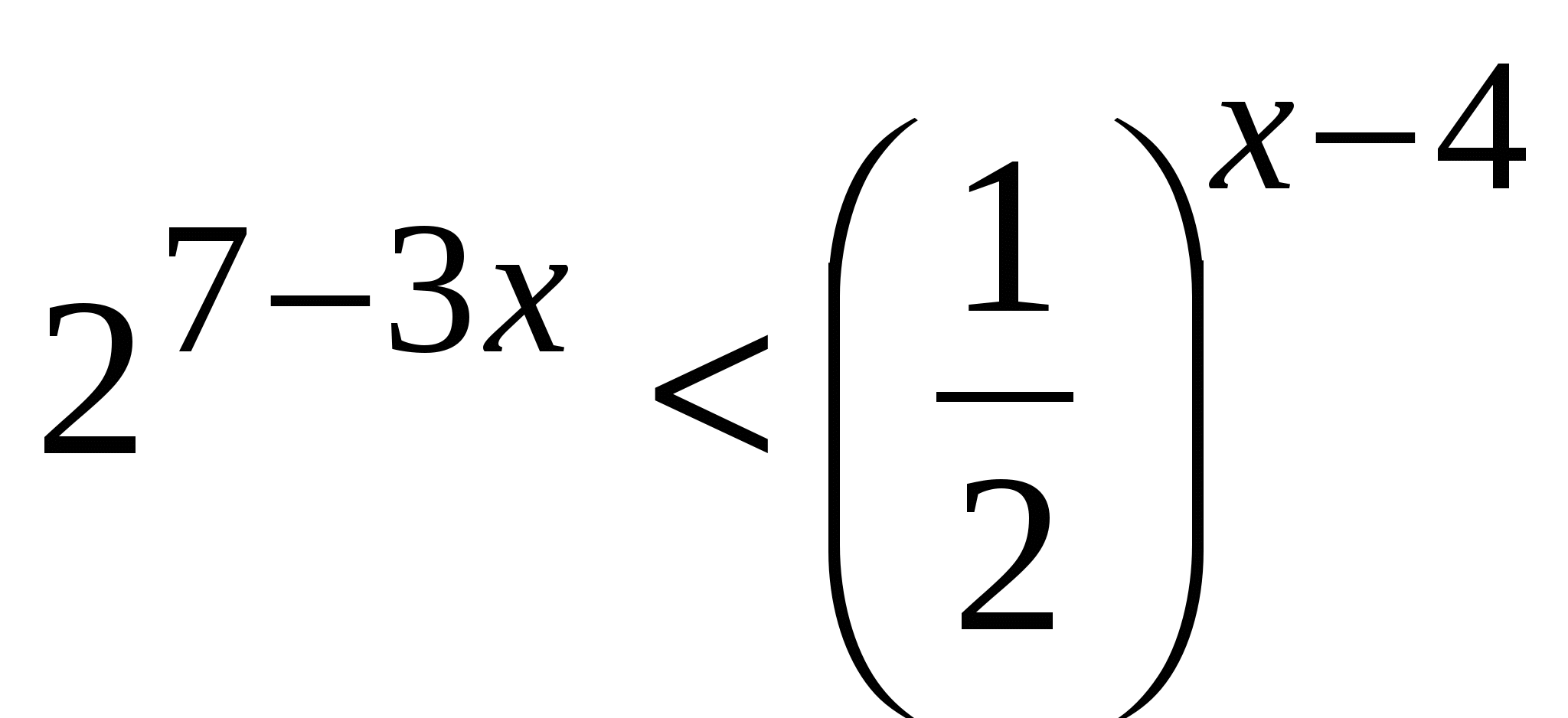 Билет №15Тригонометрияның негізгі формулалары.Конустың және қиық конустың көлемдері мен аудандарының формуласы.Функцияның өсу және кему аралықтарын табыңыз: 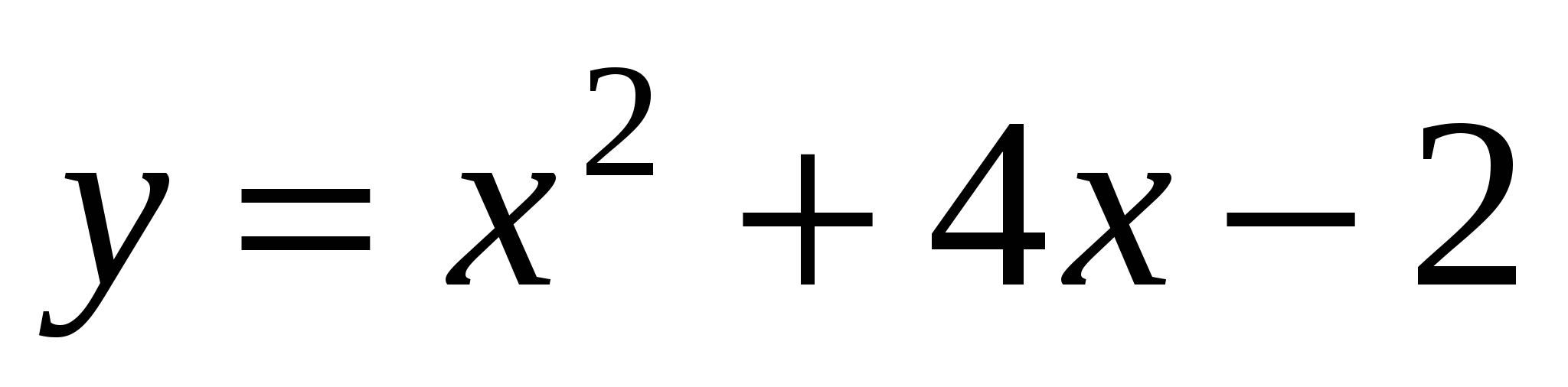 Билет №16Тригонометриялық өрнекті теңбе-тең түрлендіру.Анықталмаған интеграл.Теңдеулер жүйесін шешіңіз: 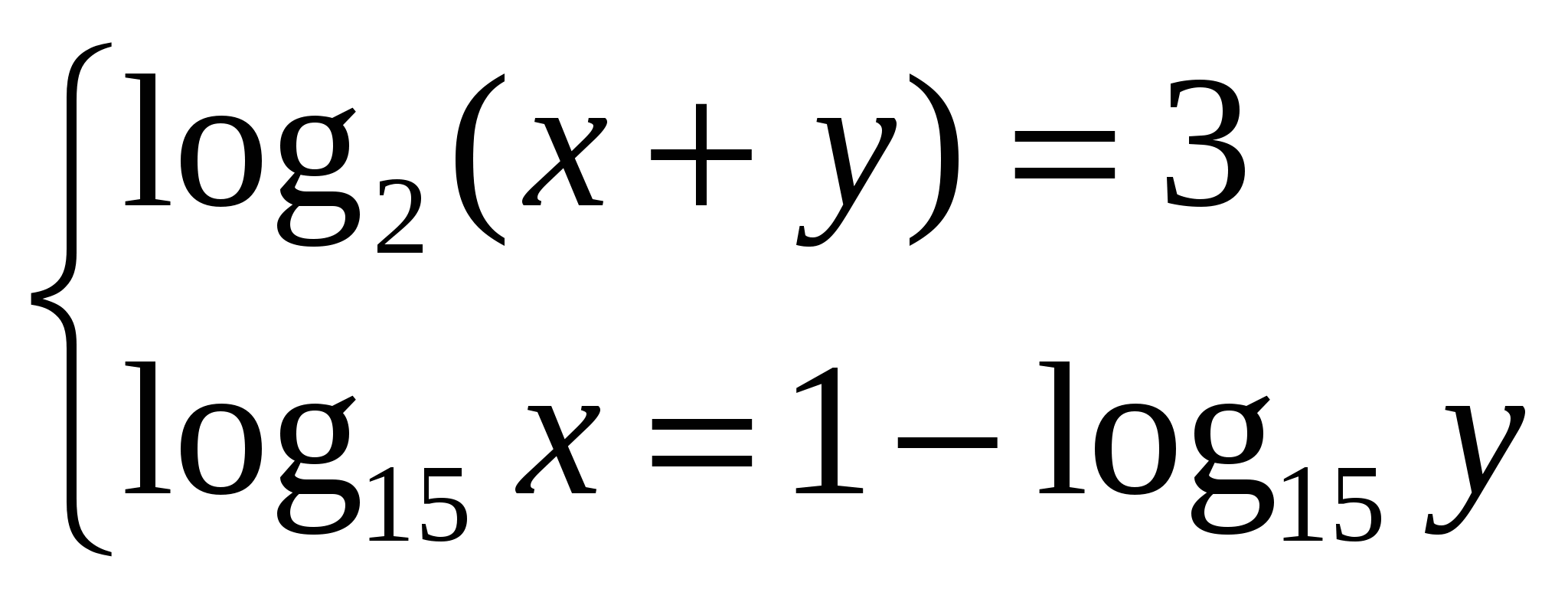 Билет №17y = tg x, y = ctg x функцияларының қасиеттері.Анықталған интегралдың қасиеттері.Теңдеуді шешіңіз: 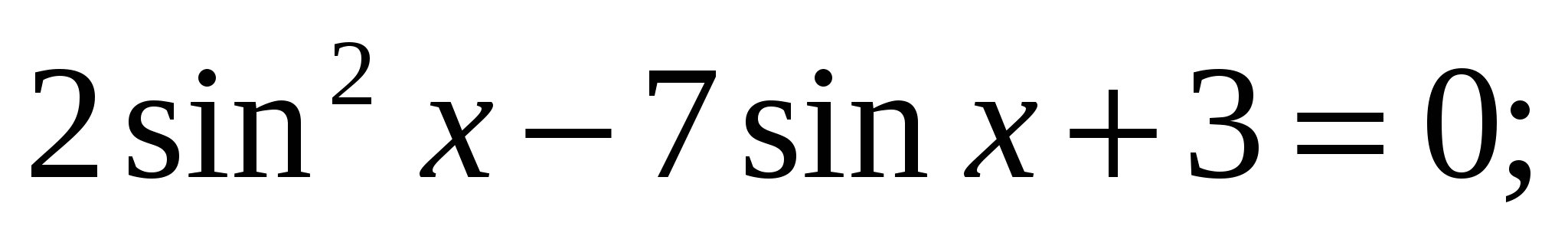 Билет №18Функцияның графигіне жүргізілген жанама теңдеуі.y = sin x, y = cos x функцияларының қасиеттері.Теңдеуді шешіңіз: 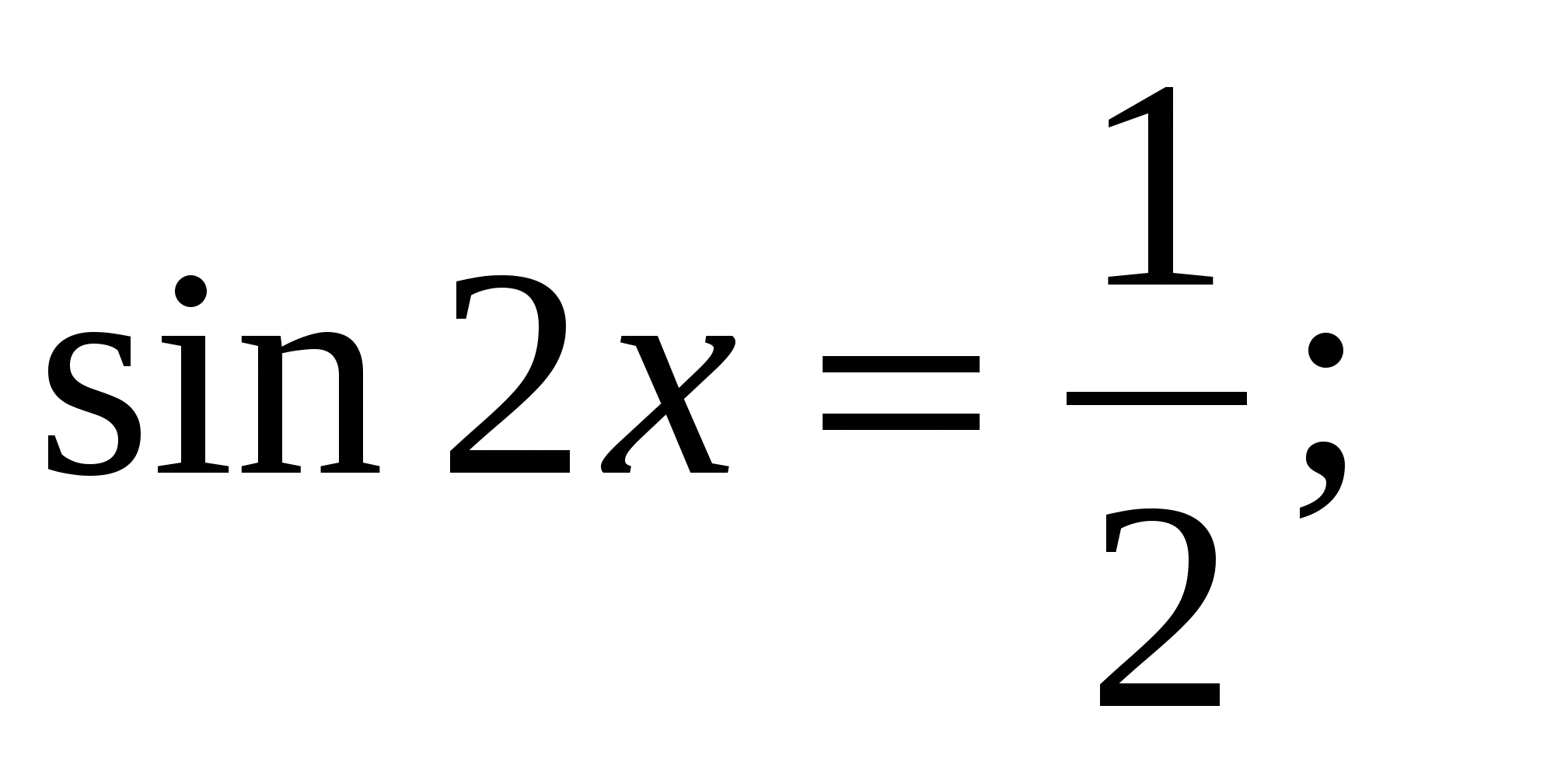 Билет №19Кері тригонометриялық функциялар.Параллель проекциялау.Крамер формуласы бойынша теңдеулер жүйесін шешіңіз: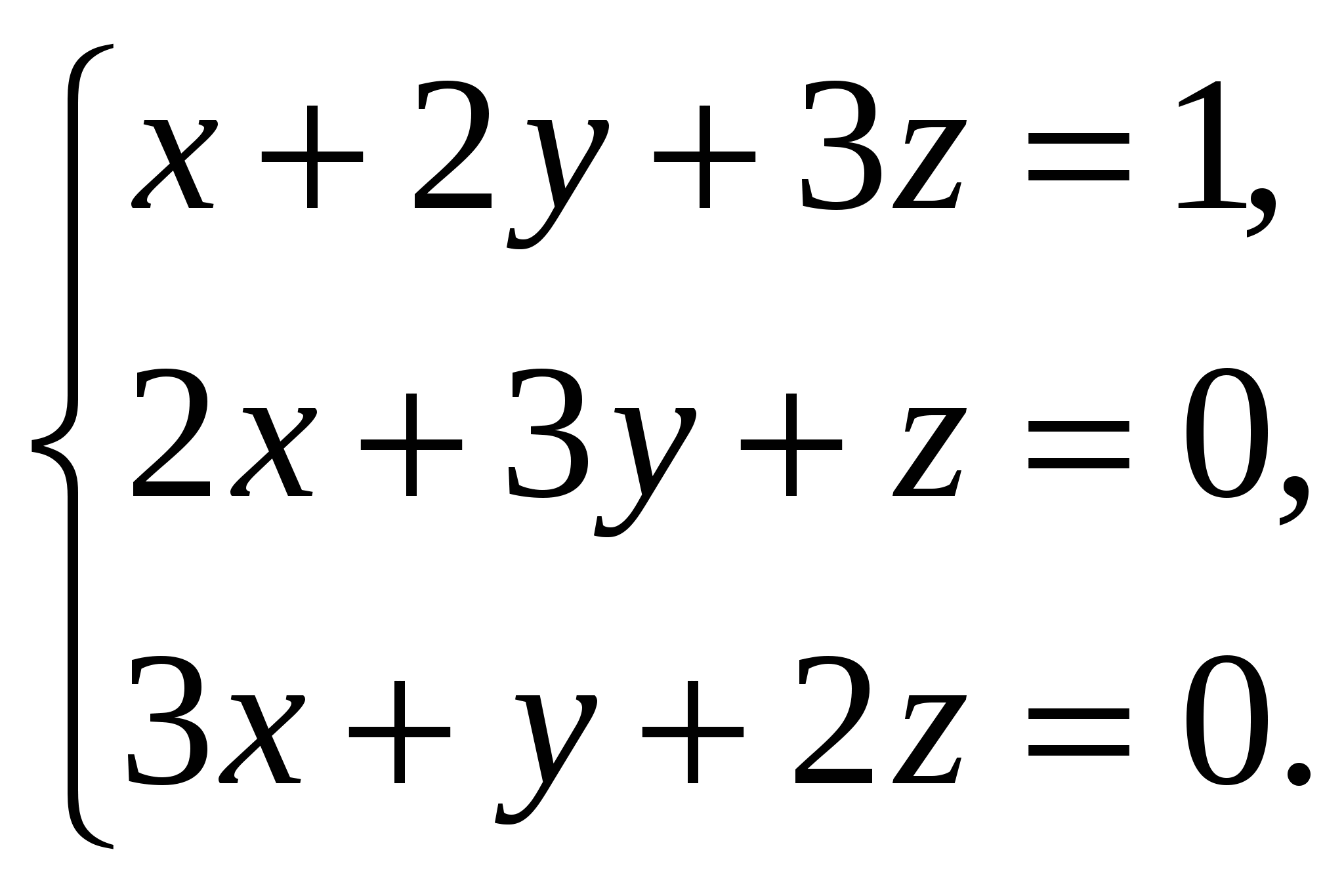 Билет №20Тригонометриялық теңсіздіктер.Параллелепипедтің аудандарының және көлемінің формуласы.Функцияның туындысын табыңыз: f’ (х) = (х - 1) (х + 2).Билет №21Пирамида мен қиық пирамида бетінің ауданы.Тригонометриялық теңдеулер.Теңсіздікті шешіңіз: 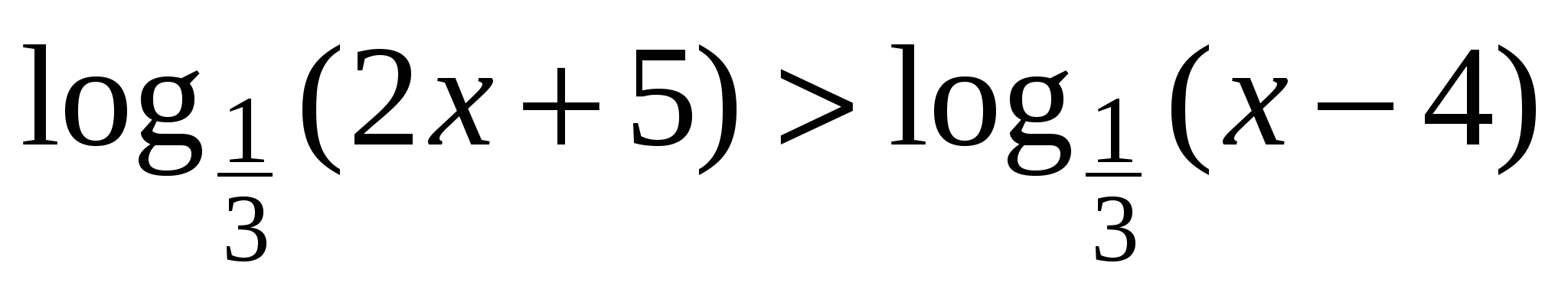 Билет №22Сфера мен шардың қасиеттері.Жазықтықтардың параллельдігі.Теңдеуді шешіңіз: 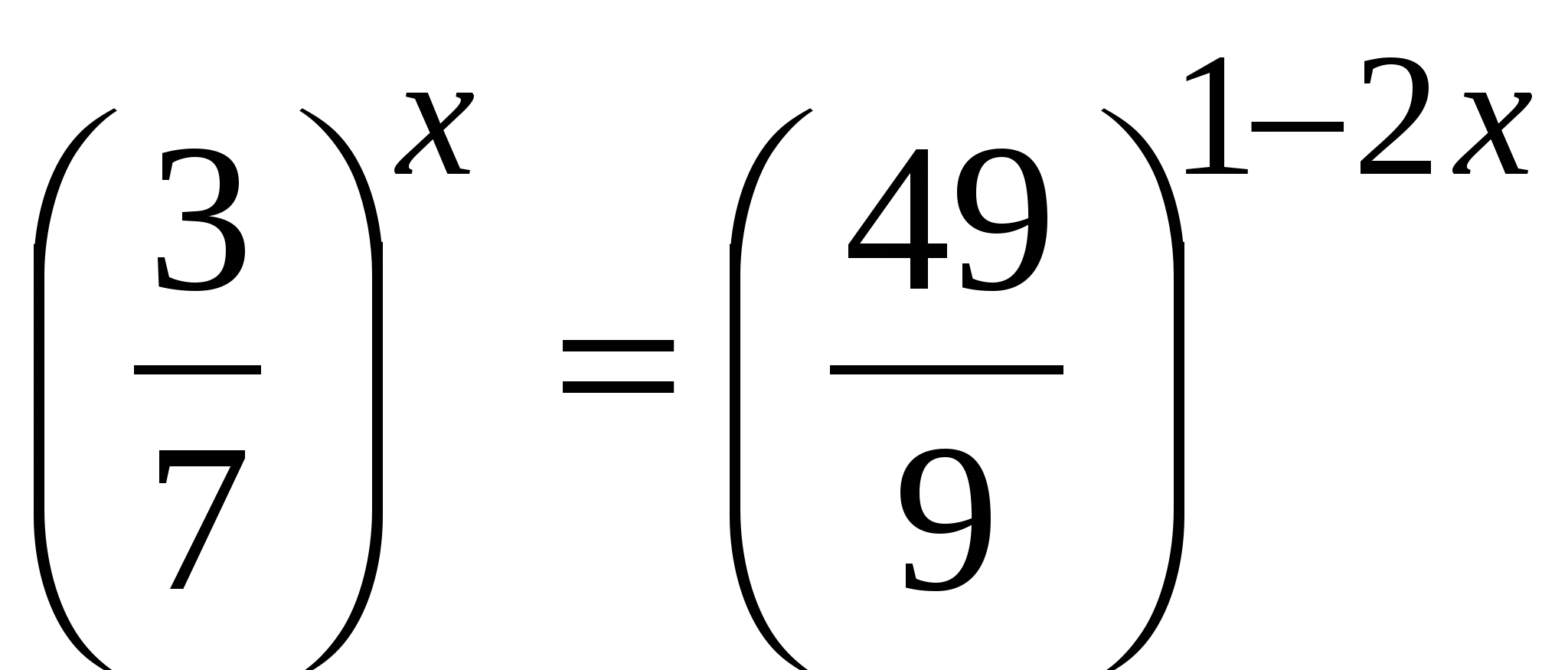 Билет №23Кері функция.Қарапайым тригонометриялық теңсіздіктер.Интегралды есептеңіз: 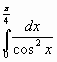 Билет №24Қарапайым тригонометриялық теңдеулер.Призма бетінің ауданы. Призма жазбасы.Теңдеуді шешіңіз: .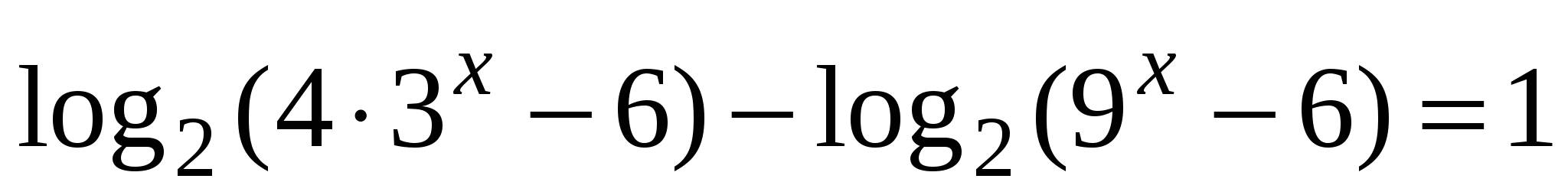 Билет №25Кері тригонометриялық функциялар ().Пирамиданың параллель қималарының қасиеттері.Конус табанының радиусы 3 см және биіктігі 4 см. Конустың жасаушысын табыңыз.Әдебиеттер тізіміНегізгі әдебиеттер:А.Е.Абылкасымова, Қ.Д.Шойынбеков. Алгебра және анализ бастамалары. Жалпы білім беретін мектептің жаратылыстану-математика бағытындағы 10-сыныбына арналған оқулық.. Алматы.А.Е.Абылкасымова, Қ.Д.Шойынбеков. Алгебра және анализ бастамалары. Жалпы білім беретін мектептің жаратылыстану-математика бағытындағы 11-сыныбына арналған оқулық.. Алматы: Мектеп. Баспасы.А.Н.Колмагоров, А.М.Абрамов Алгебра және анализ бастамалары. Орта мектептің 10-сыныбына арналған оқу құралы.Алматы: А.В.Погорелов Геометрия. Орта мектептің 7-11 сыныбына арналған оқулық.М.: Просвещение, Л.С. Атанасян, Б.Ф.Бутузов Геометрия 10-11 сынып. М.: Просвещение, В.Н.Руденко, Г.А. Бахурин Геометрия. Орта мектептің 7-9 сыныбына арналған оқулық. М.: Просвещение.Қосымша әдебиетАлгебра және анализ бастамалары./ Под ред. Яковлева Г.Н. ч. І, ІІ-Геометрия / Под ред. Яковлева Г.Н.  П.М.Савчук Жоғарғы математика есептер жинағы. В.А.Гусев, А.Г. Мордкович Математика. Анықтамалық материалдар.М.: Просвещение, 1990В.Т.Лисичкин, И.Л.Соловейчик. Математика. 